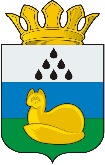 Муниципальное автономное общеобразовательное учреждение «Средняя общеобразовательная школа посёлка Демьянка» Уватского муниципального районаПРИКАЗОб участии во всероссийских проверочных работах    На основании приказа Рособрнадзора от 21.12.2023 № 2160 «О проведении Федеральной службой по надзору в сфере образования и науки мониторинга качества подготовки обучающихся общеобразовательных организаций в форме всероссийских проверочных работ в 2024 году»; приказа Департамента образования и науки Тюменской области от 09.01.2024 № 02/ОД «О проведении мониторинга качества подготовки обучающихся во втором полугодии 2023-2024 учебного года», в рамках реализации процедур независимой оценки образования в 2023-2024 учебном году в Уватском муниципальном районе, утвержденной Приказом Управления по социальным вопросам администрации Уватского муниципального района от 15.01.2024 №005, приказа управления по социальным вопросам от 14.02.2024 года № 022 «Об участии во всероссийских проверочных работах» приказываю:1. Назначить ответственного организатора проведения ВПР по юридическому лицу Лавриненко Е.А. –заместителя директора по УВР.2.  организовать проведение Всероссийских проверочных работ в традиционной, либо компьютерной формах:- в 4 классах в традиционной форме в следующие сроки:19 марта 2024 года – 17 мая 2024 года – по каждому из учебных предметов «Русский язык», часть 1 – диктант, часть 2 (в любой день недели), «Математика», «Окружающий мир».- в 5 классах в традиционной форме следующие сроки:19 марта 2024 года – 17 мая 2024 года – по каждому из учебных предметов «Русский язык», «Математика», «История», «Биология».- в 5 классах в компьютерной форме следующие сроки:04 апреля 2024 года - 17 апреля 2024 года – по предметам «История», «Биология»;- в 6 классах в традиционной форме в следующие сроки:19 марта 2024 года – 17 мая 2024 года – по каждому из учебных предметов «Русский язык», «Математика».19 марта 2024 года – 17 мая 2024 года – «История», «Биология», «География», «Обществознание» - для каждого класса по двум предметам, на основе случайного выбора ФИС ОКО;- в 6 классах в компьютерной форме в следующие сроки:04 апреля 2024 года - 17 апреля 2024 года – по предметам «История», «Биология», «География», «Обществознание»;- в 7 классах в традиционной форме в следующие сроки:19 марта 2024 года – 17 мая 2024 года – по каждому из учебных предметов «Русский язык», «Математика».19 марта 2024 года – 17 мая 2024 года – «История», «Биология», «География», «Обществознание», «Физика» - для каждого класса по двум предметам, на основе случайного выбора ФИС ОКО;- в 7 классах в компьютерной форме в следующие сроки:04 апреля 2024 года - 17 апреля 2024 года – по предметам «История», «Биология», «География», «Обществознание»;- в 8 классах в следующие сроки:19 марта 2024 года – 17 мая 2024 года – по каждому из учебных предметов «Русский язык», «Математика»;19 марта 2024 года – 17 мая 2024 года – «История», «Биология», «География», «Обществознание», «Физика», «Химия» - для каждого класса по двум предметам, на основе случайного выбора ФИС ОКО;- в 8 классах в компьютерной форме в следующие сроки:04 апреля 2024 года - 17 апреля 2024 года – по предметам «История», «Биология», «География», «Обществознание»;- в 11 классах в штатном режиме в следующие сроки:01 марта 2024 года – 22 марта 2024 – образовательная организация самостоятельно выбирает один или два предмета (один предмет естественно-научного цикла, второй гуманитарный): «География», «История», «Химия», «Физика», «Биология».в.  Обеспечить условия организации и проведения ВПР в соответствии с Порядком проведения ВПР 2024 (Приложение 2), Планом – графиком проведения ВПР 2024 (Приложение 3).Контроль за исполнением данного приказа оставляю за собой.Директор школы:                         И.Н.   Кожина                                   Приложение к приказу № 104 от 07.03.2024 г.   График проведения Всероссийских проверочных работ в 2024 году.07 марта 2024 г.  № 104 классдатапредметпродолжительностьформа1113.03география90 мин (2-3 урок)традиционнаяВалеева Н.Н.Бубенко А. С. Карелина Н.О.4а,б16.04Русский язык45 минуттрадиционнаяВалеева Н.Н.Бубенко А. С. Карелина Н.О.4а,б23.04Математика 45 минуттрадиционнаяВалеева Н.Н.Бубенко А. С. Карелина Н.О.4а,б25.04Окружающий мир45 минуттрадиционнаяВалеева Н.Н.Бубенко А. С. Карелина Н.О.5а,б17.04Математика 45 минуттрадиционнаяЛузанова Л.В.5а,б19.04Биология 45 минуттрадиционнаяВалеева Н.Н.5а,б23.04Русский язык60 минуттрадиционнаяРогозина М.В.5а,б25.04История 45 минуттрадиционнаяЛавриненко Е.А6а,б11.04Русский язык90 минуттрадиционнаяНаролина Е.В.6а,б16.04Математика 60 минуттрадиционнаяБатырова Т.И.6а,б22.04Один из естественно-научных предметов45 минуттрадиционная6а,б24.04Один из общественно-научных предметов45 минуттрадиционная7а,б19.04Русский язык90 минуттрадиционнаяПуртова К.П.7а,б23.04Математика 90 минуттрадиционнаяБатырова Т.И.7а,б25.04Один из естественно-научных предметов 45 минуттрадиционная7а,б15.04Один из общественно-научных предметов45 минуттрадиционнаяВ случае сдачи географии –компьютерная форма-15.04,17.048а,б19.04Русский язык 90 минутРогозина М.В.8а,б24.04Математика 90 минутЛапенкова О.В.8а,б26.04Один из естественно-научных предметов 45 минут физика, биология90 минут химия8а,б16.04Один из общественно-научных предметов45 минут традиционнаяВ случае сдачи истории- компьютерная форма-16.04,17.04